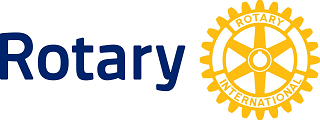 　　　　　　　　　　　　　国際ロータリー第2560地区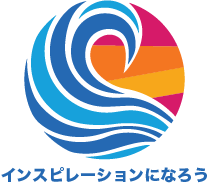 　　　　　　　　　　　　　新津中央ロータリークラブ週報2019年1月　　第2例会（第1362号）　　　例会場　割烹一楽2018－2019年度　国際ロータリーテーマ　BE THE INSPIRATION（インスピレーションになろう）2018－2019年度　第2560地区テーマ　　 自らのロータリーストーリーを作りましょう2018－2019年度　新津中央RCテーマ　　 例会・クラブ行事に参加しよう●点鐘　新津中央RC会長　齋藤　嘉昭●ソング　ソングリーダー我らの生業●握手タイム●お客様紹介　ゲスト　いらっしゃいません　ビジター　いらっしゃいません●会長挨拶　新津中央RC会長　齋藤　嘉昭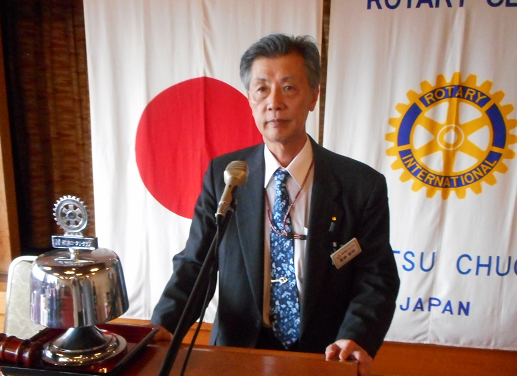 （要旨）　　今年は雪の少ない１月ですね。先日栃尾に嫁にいった娘にも聞いたのですが、今年は豪雪で有名な栃尾も２０センチ程度の雪で例年に比べてとても少ないようです。ただ、除雪で生計を立てている方も結構おられて、小雪を素直に喜べないというか、安易に話題にできない複雑な部分もあるようです。●卓上花紹介　川名　一弘　花　　　名／シクラメン　サクラソウ科原　産　地／ペルシャ生　産　地／西蒲区　曽根花  言  葉／思いやり、はにかみ●幹事報告　・国際協議会報告・第２回地区運営会議のご案内　２月９日（土）　・第２回ロータリー財団セミナー・資金管理セミナー開催のご案内　２月１６日（土）・十日町北ＲＣ創立５０周年記念式典のご案内　５月１８日（土）以上3点が届いております。●委員会報告　ございません●お客様挨拶　ございません●本日のプログラム　担当　青少年奉仕委員会委員長　草野　満君　趣味のゴルフについて卓話をしていただきました。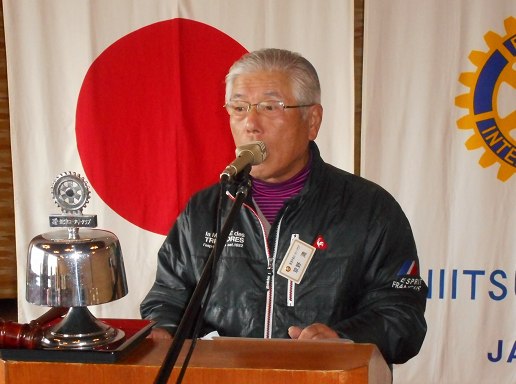 ●出席報告前回の訂正　訂正ございません。  本日の出席　会員30名中 19名出席で63.34％でした●ボックス紹介ニコニコボックス　◇草野君、本日の卓話ありがとうございました。草野式ゴルフ理論、新ルールの説明、とても分かりやすかったです。今シーズンもゴルフを楽しみたいと思います。　　　　　　　　　　　　　　　　　　　　会長　齋藤　嘉昭　幹事　井浦　行重　　　　　　　　　　　　　　　　　本日の合計　　　　2,000円　　　　（累計109,500円）米山ボックス◇草野さん、今年もゴルフおやじでいてください。渡邉　嘉子本日の合計 　　　　1,000円コインボックス　　　　　0円(累計 35,440円）財団ボックス◇すみません、都合により早退します。風間　啓一郎本日の合計     1,000円コインボックス 　   0円（累計 43,475円）●点鐘　新津中央RC会長　齋藤嘉昭☆★☆★☆★☆★☆★☆★☆★☆★☆★☆★国際ロータリー第2560地区　新津中央ロータリークラブ創設　1978年10月2日事務局　新潟県新潟市秋葉区新津本町3丁目1番7号新津商工会議所内TEL0250-22-0121　FAX0250-25-2332例会場　新潟県新潟市秋葉区新津本町2丁目7番10号　　　　割烹　一楽　TEL　0250-22-3155例会日　毎週火曜日　12：30開始　13：30終了会長　齋藤嘉昭　幹事　井浦行重SAA　諸橋敏松　副SAA　渡邊嘉子クラブ会報　髙橋健朗　坂爪慶☆★☆★☆★☆★☆★☆★☆★☆★☆★☆★